St Michael’s Church Allihies/Cahermore Parish	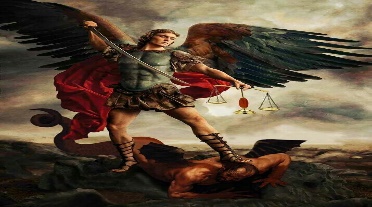 Mass Schedule Nov/DecEvery Thurs evening @ 7pm Cahermore: Every Friday evening @ 6.30pm Allihies Every second Sunday Cahermore @10.00am: Every second Saturday Allihies @ 6.30pm Fr. John Kerin may be contacted on 086-1918246                              Please pray for all those who died recently, and those whose anniversaries occur at this time. Mass Intentions for Weekend 25th & 26th Nov 2023. Our Lord Jesus Christ, King of the Universe.					 Mass Intentions for Weekend 02nd & 03rd November 2023. 1st Sunday of Advent.Eucharist Adoration at Cahermore Church at 6pm every Thursday.2nd Collection Sat 02nd Dec for Diocesan Youth Service Please contact Claire at the parish office to book Mass, Weddings, or Christenings, on   086-8344354 or email allihies@dioceseofkerry.ie   Parish Office Opening Hours Tues & Thurs 2pm to 6pmIf you have any items for the parish bulletin, please email it to the parish office the Tues before you want it included.First Friday Calls: If you or anyone you might know would like Fr John to include you in his First Friday Calls, please contact the parish office 086-8344354 during office hours.Notices: If you would like to be part of the Allihies Parish WhatsApp group, please forward me your name and phone number. It will be a means of communication with the people of the parish if there are any late changes or cancellation to mass services. Please note this message service will be on WhatsApp only and we can work together to inform people that may not have this App. Please see our new Facebook page Allihies Cahermore Parish feel free to add this page. Our parish Bulletin will be uploaded to the Diocese of Kerry Website every Thursday. 2024 Diary is now open for mass booking.We welcome to our faith community Baby Addison Murphy, Counlough who was christened last weekend. God Bless her and her family.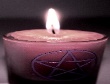 Allihies Hall: Santa Claus is coming to Allihies on Sunday 10th December at 12.30pm. €10 per child, family discount to book please contact 086-0683947. Join us for fun, a raffle, Tea/Coffee, and lots of treats on the day.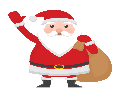 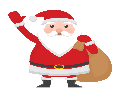 Allihies Community Care: Our Christmas gathering will be held in O’Neill’s Bar on Tuesday 12th Dec. More details to follow.CTB Youth Theatre presents ‘Winter Miscellany’, Sunday Dec 10th 3pm 
at Scoil an Chroí Ro Naofa, Castletownbere, tickets available on Eventbrite. Communal First Saturday for those who would like to fulfil  the second of Our lady’s requests in Fatima for obtaining a period of peace and salvation of souls. The Communal  First Saturday devotions will be held on the 2nd of December commencing at 8.45 am in the Church of the Resurrection Killarney. Devotions will begin with the Fatima intentions and  prayer. Followed by the Rosary at 9am. Mass at 9.30 then 15 mins meditation on the mysteries of the  Rosary. All will be done with the intention of making reparation to the Immaculate Heart of Mary.Diocese of Kerry will host a webinar, “Moving Forward in Hope – shaping together a future for our local church communities, parishes and pastoral areas” on Monday, November 27th @ 7.30 pm. The speaker, Dr Jessie Rogers, will explore God’s call to us as Church today. This will prepare us for parish meetings to be held throughout the diocese in February 2024, where we will plan together for the future of our parishes. REFLECTION:PRAYER FOR NOVEMBER Remember those who kept the faith, who always turned to pray, who showed love of Jesus, in their lives from day to day, remember those this special time, who live with God above, All Saints, All Souls and all our own, Who Live with God in LoveNovemberThursday23rd NovCahermoreJerome & Frances O’Sullivan, Billerough, Anniversary MassFriday 24th NovAllihiesMass for the Holy SoulsSunday26th NovCahermoreMichael Truss, Crosshaven, Anniversary MassNov/ Dec Thursday 30th NovCahermoreMass for The Holy SoulsFriday 01st DecAllihiesMass for the People of the ParishSaturday02nd DecAllihiesKevin Harrington, Ballydonegan,        1st Anniversary remembering his Wife Mary whose anniversary occurs at this time.